ΣΥΛΛΟΓΟΣ ΕΚΠΑΙΔΕΥΤΙΚΩΝ Π. Ε.                                Μαρούσι  29 – 9 – 2020                                                                                                                   ΑΜΑΡΟΥΣΙΟΥ                                                                                Αρ. Πρ.: 262Ταχ. Δ/νση: Μαραθωνοδρόμου 54                                             Τ. Κ. 15124 Μαρούσι                                                            Τηλ.: 2108020788 Fax:2108020788                                                       Πληροφ.: Φ. Καββαδία 6932628101                                                                                    Email:syll2grafeio@gmail.com                                           Δικτυακός τόπος: http//: www.syllogosekpaideutikonpeamarousiou.grΠρος: ΤΑ ΜΕΛΗ ΤΟΥ ΣΥΛΛΟΓΟΥ ΜΑΣ Κοινοποίηση: Δ/νση Π. Ε. Β΄ ΑθήναςΔ.Ο.Ε. Συλλόγους Εκπ/κών Π. Ε. της χώραςΔΕΛΤΙΟ ΤΥΠΟΥαπό την παράσταση διαμαρτυρίας του Δ. Σ. του Συλ. Εκπ/κών Π. Ε. Αμαρουσίου της 28 – 9 – 2020 και τη συνάντηση με τον Δ/ντή Π. Ε. Β΄ Αθήνας που ακολούθησε  Πραγματοποιήθηκε τη Δευτέρα  28 – 9 – 2020 στις 13:30 παράσταση διαμαρτυρίας του Δ. Σ. και μελών του Συλλόγου Εκπ/κών Π. Ε. Αμαρουσίου, που έγινε στην έδρα της Δ/νσης Π. Ε. Β΄ Αθήνας.Στη συνάντηση που έγινε με τον Δ/ντή Π. Ε. Β΄ Αθήνας κο Μπαμπαρούτση Χαράλαμπο τέθηκαν από την πλευρά μας τα παρακάτω θέματα:1. Να γίνουν άμεσα οι προσλήψεις αναπληρωτών (γ΄ φάση) για όλα τα κενά (σε πρωινά τμήματα, ολοήμερα, ειδικότητες και εκπαιδευτικούς παράλληλης στήριξης). Να ικανοποιηθούν οι βελτιώσεις θέσεων που ζητούν οι συνάδελφοι μας αναπληρωτές με αιτήσεις και αφορούν κενές θέσεις.2. Να δοθεί κονδύλι για να επιτευχθεί η μείωση των μαθητών ανά τμήμα, το πολύ στους 15 και ανάλογα με το μέγεθος της αίθουσας, έτσι ώστε να μπορούν να τηρούνται οι απαραίτητες αποστάσεις. Την κάλυψη των ελλείψεων στα σχολεία, που προκύπτουν από τις αυξημένες ανάγκες της εποχής. 3. Μόνιμοι διορισμοί εκπαιδευτικών για την κάλυψη όλων των ελλείψεων και των ειδικοτήτων.4. Δημιουργία σχολιατρικής υπηρεσίας που θα έχει την ευθύνη για τον έλεγχο λειτουργίας των σχολείων αλλά και τη διαχείριση των κρουσμάτων.Στη συζήτηση που ακολούθησε με τον Δ/ντή Π. Ε. Β΄ Αθήνας αναδείχθηκε το πρόβλημα της έλλειψης εκατοντάδων εκπαιδευτικών από τη Δ/νση Π. Ε. Β΄ Αθήνας με ευθύνη του ΥΠΑΙΘ και της Δ/νσης Π. Ε. Β΄ Αθήνας (ενδεικτικά αναφέρουμε ότι τη Δευτέρα 28 – 9 – 2020 χρειάζονταν για τα σχολεία και νηπιαγωγεία της Β΄ Δ/νσης Π. Ε. Αθήνας 12 Δάσκαλοι ΠΕ70, 8 Νηπιαγωγοί ΠΕ60, πάνω από 280 εκπαιδευτικοί παράλληλης στήριξης και κάποιος αριθμός εκπαιδευτικών ειδικοτήτων σύμφωνα με στοιχεία της Δ/νσης Π. Ε. Β΄ Αθήνας). Επιπρόσθετα τέθηκε επιτακτικά το ζήτημα της ικανοποίησης των αιτήσεων βελτίωσης θέσης των συναδέλφων μας αναπληρωτών που αν και προσλήφθηκαν κατά την πρώτη φάση των προσλήψεων αναπληρωτών έμειναν στη διάθεση του ΠΥΣΠΕ Β΄ Αθήνας με προσωρινές τοποθετήσεις και κατόπιν τοποθετήθηκαν σε σχολεία και νηπιαγωγεία με αδιευκρίνιστα κριτήρια και χωρίς να έχουν πλήρη γνώση των λειτουργικών κενών με απόλυτη ευθύνη της Δ/νσης Π. Ε. Β΄ Αθήνας, αφού αυτά ανακοινώνονταν σε δόσεις και όχι με ενιαίο τρόπο με αποτέλεσμα συνάδελφοί μας με περισσότερα μόρια στο πίνακα κατάταξης των αναπληρωτών να βρίσκονται σε θέσεις πολύ διαφορετικές από αυτές που θα μπορούσαν να καταλάβουν. Για τα ζητήματα εύρυθμης λειτουργίας των Δημ. Σχολείων και Νηπιαγωγείων τέθηκε και πάλι το πάγιο αίτημά μας για την τοποθέτηση ενός δασκάλου ΠΕ70 επιπλέον σε κάθε Δημοτικό Σχολείο  της Δ/νσης Π. Ε. Β΄ Αθήνας για την αναπλήρωση των αδειούχων λόγω υγείας εκπ/κών αλλά και ικανού αριθμού αναπληρωτριών Νηπιαγωγών στη διάθεση της Δ/νσης Π. Ε. Β΄Αθήνας για την αντίστοιχη κάλυψη των Νηπιαγωγείων. Τέλος τέθηκε για άλλη μια φορά από την πλευρά του Δ. Σ. του Συλ. Εκπ/κών Π. Ε. Αμαρουσίου η ζοφερή κατάσταση που αντιμετωπίζουν τα Δημοτικά Σχολεία και Νηπιαγωγεία αναφορικά με τα ζητήματα αντιμετώπισης της πανδημίας του ιού covid 19 με την πλήρη έλλειψη μέτρων προστασίας για μαθητές και εκπαιδευτικούς επικεντρώνοντας στην αναγκαιότητα της δημιουργίας ολιγάριθμων τμημάτων (μέχρι 15 παιδιά στο τμήμα) αλλά και στην ουσιαστική χορήγηση μέσων προστασίας για την αντιμετώπιση της πανδημίας, όπως δωρεάν διαγνωστικά τεστ για μαθητές και εκπαιδευτικούς και αυξημένο προσωπικό καθαριότητας που να καλύπτει πλήρως τη λειτουργία των σχολικών μονάδων από 08:00 έως 16:00. Δυστυχώς οι απαντήσεις που πήραμε από τον Δ/ντή Π. Ε. Β΄ Αθήνας ήταν, για άλλη μια φορά, αναντίστοιχες των πραγματικών καταστάσεων και των έντονων προβλημάτων που αντιμετωπίζουν τα σχολεία και οι εκπαιδευτικοί, αφού μας παρέπεμπε συνεχώς στις εγκυκλίους του ΥΠΑΙΘ και στις καλές προθέσεις της διοίκησης αλλά και στην ενημέρωση που δίνει στο ΥΠΑΙΘ για τις ελλείψεις – κενά των σχολείων. Ουσιαστικά όμως ο Δ/ντής Π. Ε. Β΄ Αθήνας δεν μας είπε τίποτα ουσιαστικό αλλά ούτε και δεσμεύτηκε για την επίλυση οποιουδήποτε θέματος του θέσαμε απαντώντας με το αόριστο «θα το δω και θα το εξετάσω». Φαίνεται η λογική της «αριστείας» που προβάλλει ως πολιτική του το ΥΠΑΙΘ και η κυβέρνηση της Ν. Δ. και ενστερνίζεται και υπηρετεί πλήρως και ο κος Δ/ντής Π. Ε. Β΄ Αθήνας αδυνατεί να δώσει ουσιαστικές και έγκυρες απαντήσεις και λύσεις στα ζητήματα της εύρυθμης λειτουργίας των σχολείων, της εφαρμογής των νόμων για την προστασία των εργασιακών δικαιωμάτων των εκπ/κών και της προστασίας της υγείας και της ζωής μαθητών και εκπαιδευτικών. Ας τους θαυμάσει λοιπόν η κοινωνία που τους εξέλεξε και ας πιέσει και εκείνη (γονείς, μαθητές και κοινωνικοί φορείς) μαζί μας για το μέλλον του Δημόσιου Σχολείου και των παιδιών μας που κινδυνεύει εξαιτίας των πολιτικών που υλοποιούν οι «άριστοι» της Ν. Δ.  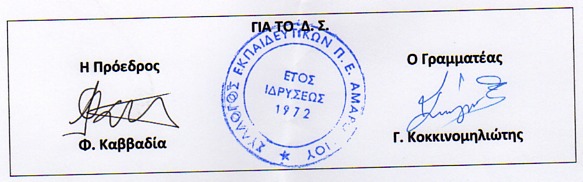 